CORNER CANYON BOYS LACROSSE 2018-19 CITRUS FUNDRAISER – PLAYER TRACKING FORMLacrosse Player name:						Player cell/email:								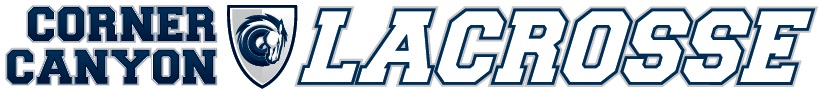 SAMPLE SELLING APPROACH (Use texting and Social Media to find customers!):  “My name is (your name) and I’m with Corner Canyon Lacrosse.  I am selling 20lb gift boxes of California Navel oranges or Texas Rio Star Grapefruit for $35 each to raise money to pay for my lacrosse team fees.  This comes out to about $1.75 per pound.   Fruit is a great Christmas gift for co-workers, neighbors, family and friends.  (Optional) If a 20 lb. box is too much for you, I can deliver half of a box to your home and the other half to the Utah Food Bank in your name, or you can purchase boxes specifically for the Utah Food Bank.  I really appreciate your support in helping me pay for my lacrosse fees.  Please make your check out to me (or Venmo payment to the player or parent). I will leave this information flyer with you, it has my name and phone number as well as what you ordered and the approximate dates when I will deliver the fruit.”FRUIT HIGHLIGHTSOranges:-The vivid orange color, and sweet taste of California Navel Oranges can be attributed to the growing climate of the San Joaquin Valley in Central California.-This seedless fruit is juicy, full of flavor, and easy to peel-Depending on the size and availability, each 20lb box holds 44-48 orangesGrapefruit:-Unlike most grapefruit, Texas Rio Star grapefruit’s deep red body is sweet to the taste-Grown in the semi-tropical climate of the Gulf of Mexico’s Rio Grande Valley, this thin-skinned fruit is so delicious, you can peel it and eat it like an orange!-Depending on the size and availability, each 20lb. box holds 20-28 grapefruitSTEPS FOR TURNING IN YOUR ORDERS:Write down all of your orders as you get them.  Checks and VENMO payments should be made to the player (or parent).  Text the number of boxes along with the lacrosse players name to Debra Knowlton at:  801-520-9574.  Double and triple check the number of boxes you want to order before you send your final amount.Write ONE check for ALL your orders or make ONE VENMO payment (payable to CC Boys Lacrosse) by NOVEMBER 27.  You need to turn in the full amount due, even if you haven’t collected money from all of your customers yet.DELIVERING YOUR ORDERS (First Week of December – day/time TBA): Watch for a text/email for when you should pick-up fruit.  You MUST pick-up your orders during the delivery window (most likely afternoon).  Count boxes and check your fruit for quality when you pick-it up.Deliver your orders as soon as possible (do not leave fruit on porches if it’s warm or freezing unless you know the customer will arrive soon – fruit should be kept at 45-48 degrees to stay fresh).  Be sure to thank your clients for their orders.Deliver any of the fruit your customers ordered for the Utah Food Bank.  Take a picture of you delivering your fruit and text it to your customers.  Utah Food Bank drop-off is on the east side of the building (3150 S. 900 W., SLC): M-F 8am-8pm or Sat. 8am-2pm  (Players will receive $15 per box sold towards their lacrosse fees)If a player does not participate on a CC Boys 2019 Lacrosse team, money earned from fundraisers will go in to a CC Lacrosse general fund.Customer NameCustomer Address (or Food Bank delivery - optional)Customer Phone# boxes
Oranges# boxes
GrapefruitPayment TypeTotal Collected1$2$3$4$5$6$7$8$9$10$11$12$13$14$15$16$17$18$19$20$Turn in by Nov. 27TOTAL BOXES:TOTAL:$